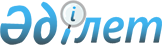 О признании утратившим силу Указа Президента Казахской Советской Социалистической Республики от 28 августа 1991 года N 408Указ Президента Республики Казахстан от 25 декабря 2006 года N 229



  Подлежит опубликованию     



в Собрании актов Президента и  



Правительства Республики Казахстан

      

ПОСТАНОВЛЯЮ:





      1. Признать утратившим силу 
 Указ 
 Президента Казахской Советской Социалистической Республики от 28 августа 1991 года N 408 "О недопустимости совмещения руководящих должностей в органах государственной власти и управления с должностями в политических партиях и иных общественно-политических объединениях".




      2. Настоящий Указ вводится в действие со дня подписания.

      

Президент




Республики Казахстан


					© 2012. РГП на ПХВ «Институт законодательства и правовой информации Республики Казахстан» Министерства юстиции Республики Казахстан
				